ПРОЕКТ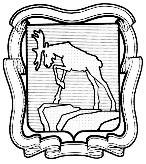 СОБРАНИЕ ДЕПУТАТОВ МИАССКОГО ГОРОДСКОГО ОКРУГАЧЕЛЯБИНСКАЯ ОБЛАСТЬ__________________ СЕССИЯ СОБРАНИЯ ДЕПУТАТОВ МИАССКОГО ГОРОДСКОГО ОКРУГА ПЯТОГО СОЗЫВАРЕШЕНИЕ № ___от _____________ г.Рассмотрев предложение Главы Миасского городского округа об утверждении Положения «О проведении общественных обсуждений намечаемой хозяйственной и иной деятельности, подлежащей государственной экологической экспертизе, на территории Миасского городского округа», учитывая рекомендации постоянной комиссии по вопросам городского хозяйства, руководствуясь Федеральным законом от 06.10.2003 г. №131-ФЗ «Об общих принципах организации местного самоуправления в Российской Федерации» и Уставом Миасского городского округа, Собрание депутатов Миасского городского округаРЕШАЕТ:1. Утвердить Положение «О проведении общественных обсуждений намечаемой хозяйственной и иной деятельности, подлежащей государственной экологической экспертизе, на территории Миасского городского округа», согласно приложению.2. Настоящее решение опубликовать в установленном порядке.3. Контроль исполнения настоящего решения возложить на постоянную комиссию по вопросам городского хозяйства.Председатель Собрания депутатовМиасского городского округа                                                                                     Е.А. СтеповикГлава Миасского городского округа                                                                                        Г.М. Тонких